East African MastersOctober 2022Comwell Place, Gallery 12 
11 - 16 October
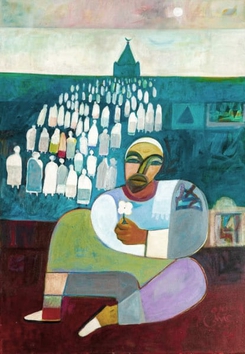 Mohamed Abdella Otaybi
The Dervish (II), 2020
Acrylic on canvas
99 x 69.5 cm
39 x 27 3/8 in £4072 
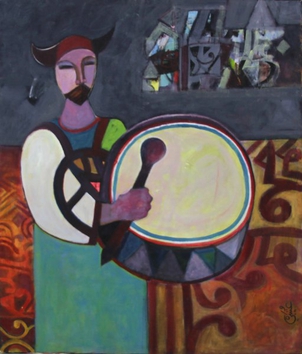 Mohamed Abdella Otaybi
The Dervish (I), 2019
Acrylic on canvas
77.5 x 65.7 cm
30 1/2 x 25 7/8 in£3870 
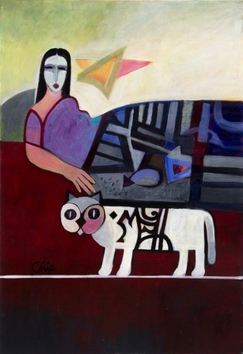 Mohamed Abdella Otaybi
Playing Cat, 2021
Acrylic on canvas
89.5 x 59.5 cm
35 1/4 x 23 3/8 in£3870 
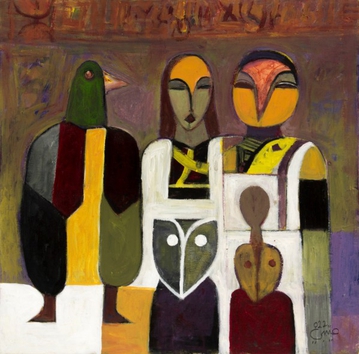 Mohamed Abdella Otaybi
Conversations, 2022
Acrylic on canvas
50.3 x 50.3 cm
19 3/4 x 19 3/4 in£1688 
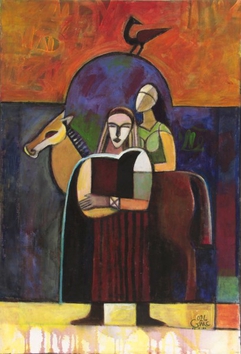 Mohamed Abdella Otaybi
Displacement, 2021
Acrylic on canvas
74.5 x 50 cm
29 3/8 x 19 3/4 in£3690 
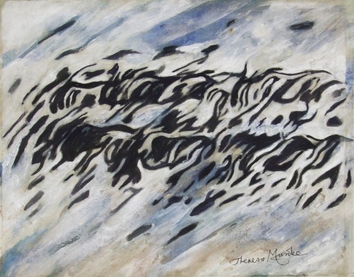 Theresa Musoke
Wildebeest (in blue and black), Undated
Oil on canvas
81 x 101 cm
31 7/8 x 39 3/4 in£4500 
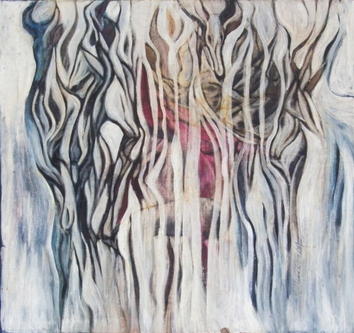 Theresa Musoke
Hartebeests (in blues and pink), Undated
Oil on canvas
116 x 78 cm
45 5/8 x 30 3/4 in£5400 
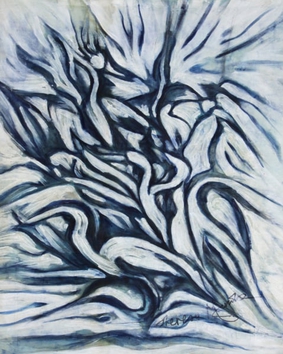 Theresa Musoke
Egrets in blue, Undated
Oil on canvas
80.1 x 65.6 cm
31 1/2 x 25 7/8 in£2475 
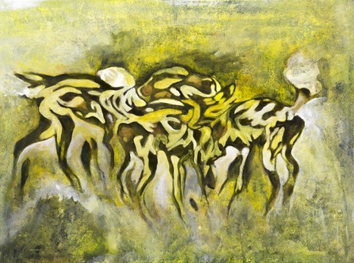 Theresa Musoke
Wild Dogs I (Yellow), c. 1990s
Mixed media on canvas
77 x 104 cm
30 1/4 x 41 in£5040 
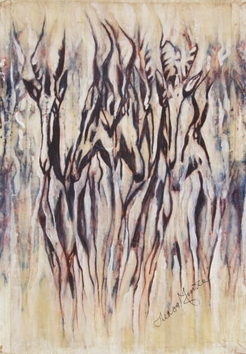 Theresa Musoke
Hartebeest in browns and purple, Undated
Oil on canvas
116.5 x 79.5 cm
45 7/8 x 31 1/4 in£4950 
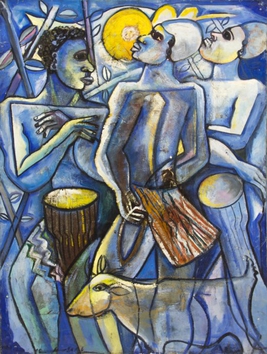 Geoffrey Mukasa
Dancer and Musicians and sheep in blue, Undated
Oil on canvas
121 x 91.5 cm
47 5/8 x 36 in£13,500 
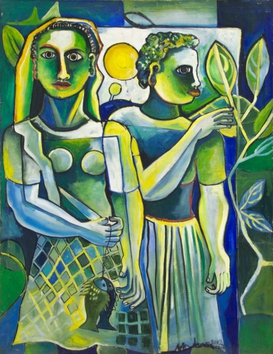 Geoffrey Mukasa
Couple in Green with Sun, Undated
Oil on canvas
121 x 92 cm
61 1/4 x 25 3/8 in£13,500 
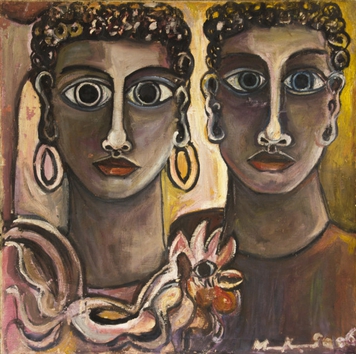 Geoffrey Mukasa
Two Ladies with Cockerel, 2007
Oil on canvas
60 x 60 cm
23 5/8 x 23 5/8 in£5625 
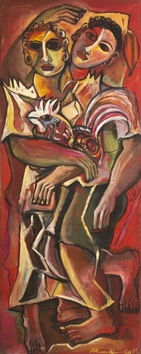 Geoffrey Mukasa
Couple with Cockerel, ca. 2005
Oil on canvas
152 x 60 cm
59 7/8 x 23 5/8 in

155.5 x 64 cm (framed)£9,900 
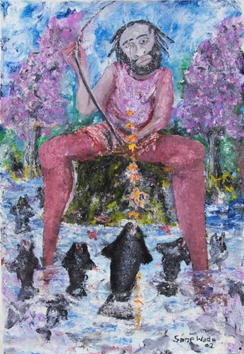 Sane Wadu
Self Portrait as Fisherman, 1980s
Oil on canvas
134.5 x 81.5 cm
53 x 32 1/8 in£4050 
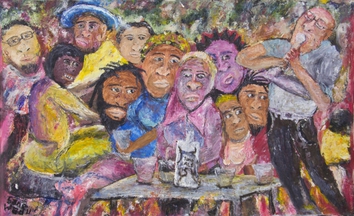 Sane Wadu
Artist party
Oil on canvas
56.7 x 91.7 cm
22 3/8 x 36 1/8 in£4050 
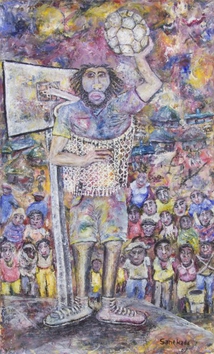 Sane Wadu
A Tough Defender
Oil on canvas
134 x 81 cm
52 3/4 x 31 7/8 in£4950 
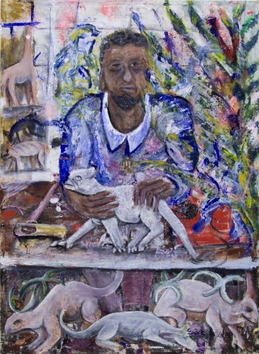 Sane Wadu
Curio Artist, Undated
Oil on canvas
88 x 64 cm
34 5/8 x 25 1/4 in£4050 
